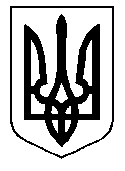 ТАЛЬНІВСЬКА РАЙОННА РАДАЧеркаської областіР  І  Ш  Е  Н  Н  Я22.12.2015                                                                                         № 2-9/VIIПро районну комплексну Програму щодо медичного, соціального забезпечення, адаптації, психологічної реабілітації, професійної підготовки (перепідготовки) учасників антитерористичної операції, соціального захисту їх сімей та вшанування пам’яті загиблих учасників антитерористичної операції на 2016-2020 рокиНа виконання Указу Президента України від 18.03.2015 № 150/2015 «Про додаткові заходи щодо соціального захисту учасників антитерористичної операції», з метою надання додаткових соціальних гарантій учасникам антитерористичної операції (далі-АТО), членам їх сімей, пораненим військовослужбовцям, а також сім’ям загиблих під час проведення АТО, враховуючи клопотання Тальнівської районної державної адміністрації та висновок постійної комісії районної ради з соціальних та гуманітарних питань, районна рада ВИРІШИЛА:1. Затвердити районну комплексну Програму щодо медичного, соціального забезпечення, адаптації,психологічної  реабілітації, професійної підготовки, (перепідготовки) учасників антитерористичної операції,  соціального захисту їх сімей та вшанування пам’яті загиблих учасників антитерористичної операції на 2016-2020 роки (далі - Програма), що додається.2. Районній державній адміністрації:2.1 запропонувати виконавчим комітетам міської та сільських рад, іншим виконавцям, зазначеним у Програмі, забезпечити її виконання;2.2 при формуванні бюджету на 2016-2020 роки щорічно передбачати кошти на виконання заходів Програми.3. Контроль за виконанням рішення покласти на постійну комісію районної ради з  соціальних та гуманітарних питань.Голова районної ради							В. ЛюбомськаДодаток до рішення районної ради22.12.2015 № 2-9/УІІРАЙОННА КОМПЛЕКСНА ПРОГРАМАщодо медичного, соціального забезпечення, адаптації, психологічної реабілітації, професійної підготовки (перепідготовки) учасників антитерористичної операції, соціального захисту членів їх сімей та вшанування пам’яті загиблих учасників антитерористичної операції на 2016-2020 рокиІ. Загальні положенняРайонна комплексна програма щодо медичного, соціального забезпечення, адаптації, психологічної реабілітації, професійної підготовки (перепідготовки) учасників антитерористичної операції, соціального захисту членів їх сімей та вшанування  пам’яті загиблих учасників антитерористичної операції на 2016-2020 роки (далі – Програма) покликана сприяти реалізації законів України «Про статус ветеранів війни, гарантії їх соціального захисту», «Про соціальний і правовий захист військовослужбовців та членів їх сімей», Указу Президента України від 18.03.2015 №150/2015 «Про додаткові заходи щодо соціального захисту учасників антитерористичної операції».                                                                                                  ІІ. Проблема, на розв'язання якої спрямована ПрограмаПрограма розроблена в умовах проведення в Україні антитерористичної операції (далі – АТО). Тому виникає необхідність надання додаткових соціальних гарантій учасникам АТО, членам їх сімей, пораненим військовослужбовцям, а також сім’ям, члени яких загинули під час проведення АТО, зокрема, у частині поліпшення фінансово-матеріального стану зазначених категорій осіб. Надання допомог та пільг учасникам АТО та членам їх сімей, сім’ям  загиблих під час проведення АТО, здійснюється на підставі таких наданих документів:1) довідки з військової частини (органу, підрозділу) або підприємств, установ, організацій, закладів, у підпорядкуванні яких перебували військові частини (органи, підрозділи), установи та заклади, в складі яких проходили службу чи працювали особи - учасники антитерористичної операції за формою, встановленою додатками 1 та 2 до постанови Кабінету Міністрів України від 20.08.2014 № 413 «Про затвердження Порядку надання статусу учасника бойових дій особам, які захищали незалежність, суверенітет та територіальну цілісність України і брали безпосередню участь в антитерористичній операції, забезпеченні її проведення», а для працівників підприємств, установ, та організацій, які залучалися і брали безпосередню участь в антитерористичній операції в районах її проведення, також документи, що були підставою для прийняття керівниками підприємств, установ, організацій рішення про направлення осіб у таке відрядження;2) оригіналу довідки,  що видавалася командиром частини та затверджувалася печаткою до набрання чинності постанови Кабінету Міністрів України від 20.08.2014 № 413;3) на підставі списків, наданих структурними підрозділами Міністерства оборони України (військовими комісаріатами), Міністерства внутрішніх справ України, Служби безпеки України, Державної прикордонної служби України, Національної Гвардії України, Державної служби України з надзвичайних ситуацій у Черкаській області тощо. Дана Програма - це комплекс заходів, що здійснюються на місцевому рівні з метою фінансової, соціальної, психологічної підтримки учасників АТО та членів їх сімей, сприяння вирішенню їх соціально-побутових проблем. ІII. Мета ПрограмиМетою Програми є забезпечення вирішення нагальних питань соціального захисту і реабілітації учасників антитерористичної операції, членів їх сімей та сімей загиблих під час проведення АТО, підтримки їх належного морально-психологічного стану, поліпшення ефективності взаємодії місцевих органів виконавчої влади, органів місцевого самоврядування з  громадськими організаціями та іншими юридичними особами у сфері підтримки учасників АТО та членів їх родин. Створення у суспільстві атмосфери співчуття, підтримки та поважного ставлення до членів сімей загиблих та учасників АТО.IV. Обгрунтування шляхів і засобів досягнення мети Програми, обсяги та джерела фінансування, строки виконання ПрограмиМету даної Програми передбачається досягнути шляхом:надання додаткових пільг, окрім передбачених законодавством;надання учасникам АТО та членам їх сімей, у тому числі членам сімей загиблих учасників АТО, комплексних медичних, психологічних та соціальних послуг;забезпечення потреб у медичному обслуговуванні та підтримки рівня здоров'я учасників АТО, у тому числі шляхом залучання районних лікувально-профілактичних закладів, денних стаціонарів;увічнення пам'яті загиблих героїв.Реалізація Програми здійснюватиметься за рахунок коштів державного, місцевих бюджетів (районного, міського, сільських), спонсорських коштів.Також передбачається залучення коштів за рахунок інших джерел фінансування, не заборонених чинним законодавством.Термін виконання Програми – 2016-2020 роки.V. Завдання і заходи Програми та результативні показникиРеалізація завдань Програми здійснюється шляхом фінансування відповідно до чинного законодавства за рахунок місцевих бюджетів та інших джерел згідно із заходами, зазначеними у розділі VII також благодійної (спонсорської) допомоги та заходів, що не потребують фінансування.Учасники антитерористичної операції та їх сім’ї потребують медичного, соціального забезпечення, адаптації, психологічної реабілітації, професійної підготовки (перепідготовки)Результативний показник Програми – забезпечення всебічної підтримки з боку держави і суспільства зазначеним категоріям громадян, у тому числі дітям загиблих учасників АТО, гідне вшанування пам'яті полеглих за Батьківщину.Виконання визначених даною Програмою заходів підвищить рівень соціального захисту, поліпшить соціально-психологічний мікроклімат в родинах учасників АТО, а також дасть можливість отримати додаткові соціальні гарантії та адресні допомоги, сприятиме вирішенню інших соціально-побутових питань.Виконання заходів Програми сприятиме підвищенню рівня довіри до владних інститутів у суспільстві, позитивного ставлення до військовослужбовців, патріотичного виховання молодого покоління.VІ. Координація та контроль за ходом виконання ПрограмиЗагальний контроль за виконанням Програми здійснюється районною радою та районною державною адміністрацією.Координація заходів, передбачених Програмою, покладається на управління соціального захисту населення  райдержадміністрації. Відповідальні виконавці про стан виконання заходів Програми інформують управління соціального захисту населення районної державної адміністрації щокварталу до 5 числа місяця, наступного за звітним періодом  впродовж 2016 – 2020 років.Узагальнену інформацію про хід і результати виконання програми управління соціального захисту населення районної державної адміністрації подає щокварталу до 15 числа місяця, наступного за звітним періодом впродовж 2016 – 2020 років районній державній адміністрації та  районній раді.			VII. Напрями реалізації та заходи ПрограмиКеруючий справами Виконавчого апарату районної ради															В. Карпук№ з/пПерелік заходів ПрограмиТермін виконання заходуВиконавціДжерела фінансуванняОбсяги фінансування, по роках тис.грн. Обсяги фінансування, по роках тис.грн. Обсяги фінансування, по роках тис.грн. Обсяги фінансування, по роках тис.грн. Обсяги фінансування, по роках тис.грн. 123456789101. Соціальний захист учасників антитерористичної операції, членів їх сіией, родин загиблих учасників АТО1. Соціальний захист учасників антитерористичної операції, членів їх сіией, родин загиблих учасників АТО1. Соціальний захист учасників антитерористичної операції, членів їх сіией, родин загиблих учасників АТО1. Соціальний захист учасників антитерористичної операції, членів їх сіией, родин загиблих учасників АТО1. Соціальний захист учасників антитерористичної операції, членів їх сіией, родин загиблих учасників АТО201620172018201920201.Надати допомогу в забезпеченні громадської організації “Тальнівська районна спілка ветеранів та учасників антитерористичної операції» приміщенням  січень 2016 року Тальнівська районна рада та райдержадміністраціяФінансування не потребує2.Передбачати кошти на фінансову підтримку статутної діяльності громадської організації «Тальнівська районна спілка ветеранів та учасників антитерористичної операції»2016-2020 рокиРайдержадміністрація, управління соціального захисту населенняРайонний бюджет10101010103. Посилити роботу щодо забезпечення інформаційної підтримки заходів мобілізації та демобілізації2016-2020 рокиТальнівський районний військовий комісаріат, відділ інформаційно-аналітичної роботи та суспільно-політичних питань апарату Тальнівської РДАФінансування не потребує 4. Поширювати інформацію про види допомог та місця їх отримання для учасників АТО та членів їх родин2016-2020 рокиРайонний  центр соціальних служб для сім’ї, дітей та молоді, управління соціального захисту населення Тальнівської РДА, Тальнівська центральна районна лікарня, міськсільвиконкомиРайонний, міський та сільські бюджети5. Здійсненювати оцінку потреб та надання комплексу необхідних соціальних послуг  учасникам антитерористичної операції та членам їх родин2016-2020 роки  Районний центр  соціальних служб для сім’ї,дітей та молоді, міськсільвиконкомиРайонний, міський та сільські бюджети6.Надавати сім’ям загиблих учасників антитерористичної операції, учасникам антитерористичної операції  та членам їх сімей,  демобілізованим із зони АТО, відповідних послуг за принципом "єдиного вікна", а також соціальних та медичних послуг з виїздом у місця проживання  учасників АТО та демобілізованих військовослужбовців.2016-2020 рокиУправління соціального захисту населення Тальнівської РДА, Тальнівська центральна районна лікарня, районний центр соціальних служб для сім»ї,  дітей та молоді, районний центр зайнятості, міськсільвиконкомиРайонний, міський та сільські бюджети7.Сприяти залученню волонтерів, волонтерських організацій до заходів щодо соціальної реабілітації і адаптації учасників антитерористичної операції2016-2020 рокиУправління  соціального захисту населення Тальнівської РДА, Товариство Червоного хреста, міськсільвиконкоми,  центр допомоги учасникам антитерористичної операціїРайонний, міський та сільські бюджети8.Придбати житло (при потребі) для учасників антитерористичної операції, які брали безпосередню участь в антитерористичній операції та для сімей загиблих учасників антитерористичної операції (у разі потреби, поліпшення їх житлових умов).2016-2020 рокиМіськсільвиконкоми, районна рада, управління соціального захисту населення райдержадміністрації Районний, міський та сільські бюджети2502502502502509.Надавати можливості учасникам АТО реалізувати право на безоплатну передачу земельних ділянок із державної (комунальної) власності для будівництва або ведення сільського господарства2016-2020 рокиВідділ Держгеокадастру в Тальнівському районі, міськсільвиконкоми. Фінансування не потребує10.Забезпечувати координацію діяльності відділів, управлінь та інших державних установ, з метою постійного соціального супроводу сімей демобілізованих військовослужбовців, які проходили службу в районах проведення антитерористичної операції.2016-2020 рокиРайдержадміністраціяФінансування не потребує11.Надавати допомогу сім'ям загиблих учасників АТО та померлих в результаті поранення в організації та проведенні поховання.2016-2020 роки МіськсільвиконкомиРайонний, міський та сільські бюджети5555512.Забезпечувати контроль за дотриманням роботодавцями соціальних гарантій учасників АТО, військовослужбовців, які мобілізовані на військову службу в особливий період, та у разі виявлення порушень, вживати відповідних заходів щодо відновлення прав військовослужбовців. 2016-2020 рокиУправління соціального захисту населення Тальнівської РДА, районний центр зайнятості,міськсільвиконкомиФінансування не потребує13.Виявляти та обліковувати членів сімей загиблих учасників АТО, які потребують поліпшення житлових умов, але не перебувають на квартирному обліку. 2016-2020 рокиМіськсільвиконкоми, управління соціального захисту Тальнівської  РДАФінансування не потребує15.Надавати безоплатну правову допомогу щодо захисту прав постраждалих, членів сімей загиблих під час проведення АТО.2016-2020 рокиРайдержадміністрація, міськсільвиконкоми.Фінансування не потребує16.Проводити соціальне інспектування сімей загиблих учасників антитерористичної операції з метою вивчення їх потреб та визначення видів соціальної допомоги2016-2020 роки Управління соціального захисту населення Тальнівської РДА,міськсільвиконкомиФінансування не потребує17.Забезпечувати безоплатне обслуговуванням вдома одиноких та пристарілих батьків, діти яких загинули під час проведення АТО.2016-2020 рокиТериторіальний центр соціального обслуговування (надання соціальних послуг)  управління соціального захисту Тальнівської райдержадміністрації, міськсільвиконкоми. Районний, міський та сільські бюджети, інші джерела, не заборонені законодавством18.Здійснювати психолого-педагогічний супровід дітей шкільного віку із сімей учасників антитерористичної операції.2016-2020 рокиВідділ освіти Тальнівської РДАФінансування не потребує19.Забезпечувати своєчасне надання інформації стосовно демобілізованих  військовослужбовців, які проходили  військову службу в районах проведення АТО, з метою вивчення їх соціальних потреб.2016-2020 рокиТальнівський районний військовий комісаріат Фінансування не потребує20.Тримати під особистим контролем питання щодо встановлення статусу учасника бойових дій особам, які захищали незалежність, суверенітет та територіальну цілісність України і брали безпосередню участь в антитерористичній операції, в межах чинного законодавства та сприяти в оформленні необхідних документів.2016-2020 рокиТальнівський районний військовий комісаріат, управління соціального захисту населення Тальнівської  райдержадміністрації.Фінансування не потребує21.Сприяти звільненим з військової служби військовослужбовцям і членам сімей померлих військовослужбовців учасників АТО  у своєчасному огляді в медико-соціальних експертних комісіях,  в оформленні документів, необхідних для виплати в належних випадках одноразової грошової допомоги в разі загибелі (смерті) або інвалідності військовослужбовців2016-2020 рокиТальнівський районний військовий комісаріат, міськсільвиконкоми, центральна районна лікарня Фінансування не потребує22. Сприяти створенню єдиного державного реєстру учасників бойових дій 2016-2020 рокиТальнівський районний військовий комісаріат, управління соціального захисту населення Тальнівської райдержадміністраціїФінансування не потребує23.Забезпечувати першочерговим санаторно-курортним лікуванням учасників антитерористичної операції 2016-2020 рокиЦентральна районна лікарня, управління соціального захисту населення Тальнівської  РДА, фінансове управління райдержадміністраціїРайонний, міський та сільські бюджети, кошти не бюджетних джерел інші джерела,не заборонені законодавством  10010010010010024.Забезпечувати безкоштовним оздоровленням та відпочинком дітей учасників антитерористичної операції 2016-2020 рокиУправління соціального захисту населення райдержадміністрації, фінансове управління райдержадміністрації. Районний, міський та сільські бюджети, кошти не бюджетних джерел інші джерела,не заборонені законодавством  10010010010010025Першочергово забезпечувати технічними засобами реабілітації учасників  антитерористичної операції.2016-2020 рокиУправління соціального захисту населення Тальнівської райдержадміністрації, міськсільвиконкоми, фінансове управління райдержадміністраціїРайонний, міський та сільські бюджети, кошти не бюджетних джерел інші джерела,не заборонені законодавством  10010010010010026.Передбачати кошти на придбання автомобілів інвалідам, інвалідність яких пов’язана з виконанням обов’язків військової служби в зоні проведення АТО.2015-2020 рокиУправління соціального захисту населення Тальнівської райдержадміністрації міськсільвиконкоми, фінансове управління райдержадміністраціїРайонний, міський та сільські бюджети, кошти не бюджетних джерел інші джерела,не заборонені законодавством  25025025025025027.Надавати пільги на оплату  житлово-комунальних послуг особам, демобілізованим із місць проведення антитерористичної операції та їх сімей до встановлення статусу учасника бойових дій. 2016-2020 рокиМіськсільвиконкомиМіський та сільські бюджети28.Виплачувати одноразову матеріальну допомогу в розмірі 10 тис.грн одному з членів сім’ї загиблого військовослужбовця в ході проведення антитерористичної операції.2016-2020 рокиРайдержадміністрація, управління соціального захисту населенняРайонний бюджет29.Виплачувати одноразову матеріальну допомогу в розмірі 2,5 тис.грн. пораненим учасникам антитерористичної операції2016-2020 рокиРайдержадміністрація, управління соціального захисту населенняРайонний бюджет30.Виплачувати щомісячну стипендію в розмірі 200 грн. членам сімей учасників АТО, які загинули під час виконання обов’язків військової служби в зоні проведення антитерористичної операції.2016-2020 рокиРайдержадміністрація, управління соціального захисту населенняРайонний бюджет2. Медичне обслуговування2. Медичне обслуговування2. Медичне обслуговування2. Медичне обслуговування2. Медичне обслуговування2. Медичне обслуговування2. Медичне обслуговування2. Медичне обслуговування2. Медичне обслуговування2. Медичне обслуговування1.Забезпечувати безкоштовною диспансеризацією учасників АТО та демобілізованих із зони проведення АТО.2016- 2020 рокиТальнівська  центральна районна лікарня, міськсільвиконкоми.Районний, місцеві бюджети2.Передбачати кошти при формуванні районного бюджету на пільгове забезпечення учасників АТО та членів загиблих учасників АТО:зубопротезуваннямслухопротезуванняліками для амбулаторного лікування2016- 2020 рокиТальнівська  центральна районна лікарня, фінансове управління райдержадміністраціяРайонний, місцеві бюджети2002002002002003.Організовувати  надання психологічної допомоги сім’ям загиблих учасників антитерористичної операції, військовослужбовцям (резервістам, військовозобов’язаним), пораненим учасникам АТО та демобілізованим за результатами медичних оглядів.2016-2020 рокиТальнівська центральна районна лікарня, Товариство Червоного хреста, громадські організації, управління соціального захисту населення райдержадміністраціїРайонний, місцеві бюджети3. Сприяння працевлаштуванню3. Сприяння працевлаштуванню3. Сприяння працевлаштуванню3. Сприяння працевлаштуванню3. Сприяння працевлаштуванню1.Забезпечувати проведення адаптаційних заходів для учасників антитерористичної операції у разі їх звернення до центру зайнятості, а саме: підбір роботи, інформування та консультування щодо змісту їх прав і державних гарантій,  залучення до самозайнятості2016-2020 рокиТальнівський  районний центр зайнятостіДержавний бюджет2.Організовувати, відповідно до законодавства, для військовослужбовців,  які звільнені або звільняються з військової служби, професійної підготовку, перепідготовку та підвищення кваліфікації у разі реєстрації їх в установленому порядку, як безробітних та працевлаштовувати після проходження навчання.2016-2020 рокиТальнівський районний центр зайнятості Державний бюджет3.Створювати інформаційні пункти, куточки служби зайнятості щодо сприяння працевлаштування учасників АТО в установах, організаціях, що надають допомогу даним категоріям.2016-2020 рокиТальнівський районний центр  зайнятостіДержавний бюджет4. Освіта4. Освіта4. Освіта4. Освіта4. Освіта1.Забезпечувати безкоштовним харчуванням вихованців загальноосвітніх та дошкільних навчальних закладів з числа дітей осіб,  учасників антитерористичної операції, які безпосередньо перебувають в зоні АТО загиблих військовослужбовців в зоні проведення АТО, інвалідів з числа учасників АТО та на період лікування поранених в зоні АТО з розрахунку одного дітодня харчування у дошкільних навчальних закладах 12 грн., у загальноосвітніх навчальних закладах – 11 грн. фактичної кількості дітоднів харчування. 2016-2020 рокиВідділ освіти райдержадміністрації, міськсільвиконкомиРайонний, місцеві бюджети  1501501501501502.Залучати учасників АТО та осіб, демобілізованих із зони АТО до проведення навчально-польових зборів для учнів 11-х класів2016-2020 рокиВідділ освіти райдержадміністрації, міськсільвиконкоми, Тальнівський районний військовий комісаріат Фінансування не потребує5. Культурно-мистецькі заходи5. Культурно-мистецькі заходи5. Культурно-мистецькі заходи5. Культурно-мистецькі заходи5. Культурно-мистецькі заходи1.Проводити у закладах культури району  культурно-мистецькі акції, виставки, концерти, вистави, інші заходи для громадян, демобілізованих із зони АТО, та їхніх сімей2016-2020 рокиВідділ культури райдержадміністрації,  міськсільвиконкоми. Фінансування не потребує2.Залучення активних  громадян, демобілізованих із зони АТО до організації культурно-просвітницьких   заходів патріотичного спрямування2016-2020 рокиВідділ культури    райдержадміністрації,  міськсільвиконкоми.Фінансування не потребує3.Закладам культури району надавати можливість громадянам, демобілізованим із зони АТО відвідування культурно-просвітницьких заходів на пільгових умовах2016-2020 рокиВідділ культури і туризму райдержадміністрації,  міськсільвиконкомиФінансування не потребує6. Патріотичне виховання молодого покоління6. Патріотичне виховання молодого покоління6. Патріотичне виховання молодого покоління6. Патріотичне виховання молодого покоління6. Патріотичне виховання молодого покоління1.Залучати учасників антитерористичної операції до військово-патріотичного виховання молоді при проведенні місячника обороно-масової роботи приуроченого:- річниці Збройних Сил України;- дню Перемоги;- дню Захисника України2016-2020 рокиВідділи освіти та культури РДА, міськсільвиконкоми.Фінансування  не потребує2.Організовувати зустрічі учнів, студентів з учасниками антитерористичної операції та волонтерами, які надають їм допомогу2016- 2020 рокиВідділи освіти та культури РДА, міськсільвиконкоми.Фінансування не потребує3.Проводити лінійки та уроки пам’яті, засідання за круглим столом, конференції, лекції, виховні години, бесіди, вечори, виставки малюнків та інші тематичні заходи, присвячені вшануванню пам’яті захисників, які віддали життя за незалежність України.2016- 2020 рокиВідділ освіти райдержадміністраціїФінансування не потребує7. Вшанування пам’яті загиблих та збереження історичної пам’яті про земляків-героїв АТО7. Вшанування пам’яті загиблих та збереження історичної пам’яті про земляків-героїв АТО7. Вшанування пам’яті загиблих та збереження історичної пам’яті про земляків-героїв АТО7. Вшанування пам’яті загиблих та збереження історичної пам’яті про земляків-героїв АТО7. Вшанування пам’яті загиблих та збереження історичної пам’яті про земляків-героїв АТО1Встановлювати на території населених пунктів району пам'ятні знаки, меморіальні дошки загиблим учасникам АТО2016- 2020 рокиМіськсільвиконкомиРайонний, міський та сільські бюджети,інші джерела не заборонені законодавством2Розглядати пропозиції громадськості щодо перейменування вулиць, площ, парків, скверів у  населених пунктах району з метою увічнення пам'яті про загиблих героїв.2016- 2020 рокиМіськсільвиконкомиРайонний, міський та сільські бюджети,інші джерела не заборонені законодавством3Створювати у музейних, бібліотечних закладах тематичні виставки, експозиції, у тому числі фотовиставки,  присвячені героїзму учасників АТО2016- 2020 рокиМіськсільвиконкоми, відділ освіти райдержадміністраціїРайонний, міський та сільські бюджети,інші джерела не заборонені законодавством4Присвоювати  навчальним закладам імена героїв,  що загинули за незалежність і територіальну цілісність України2016- 2017 рокиМіськсільвиконкоми, відділ освіти райдержадміністраціїФінансування не потребуєВСЬОГОВСЬОГОВСЬОГОВСЬОГОВСЬОГО11651165116511651165